Wiederholung: Arbeit mit dem Geo-DreieckWie musst du das Geo-Dreieck anlegen, damit du folgendes zeichnen kannst: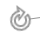 Klicke das Bild an, dann kannst du es drehen          und verschieben!1. Zeichne die Parallele zu der Geraden durch den Punkt A!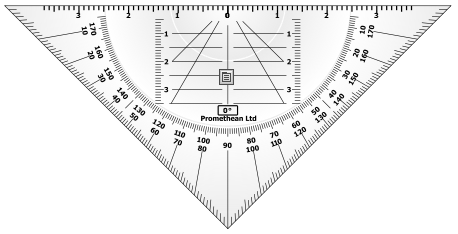 					x A2. Zeichne die Senkrechte zu der Geraden durch den Punkt B!					x B3. Miss den Winkel α!α α = __________